换发电子证书申报指引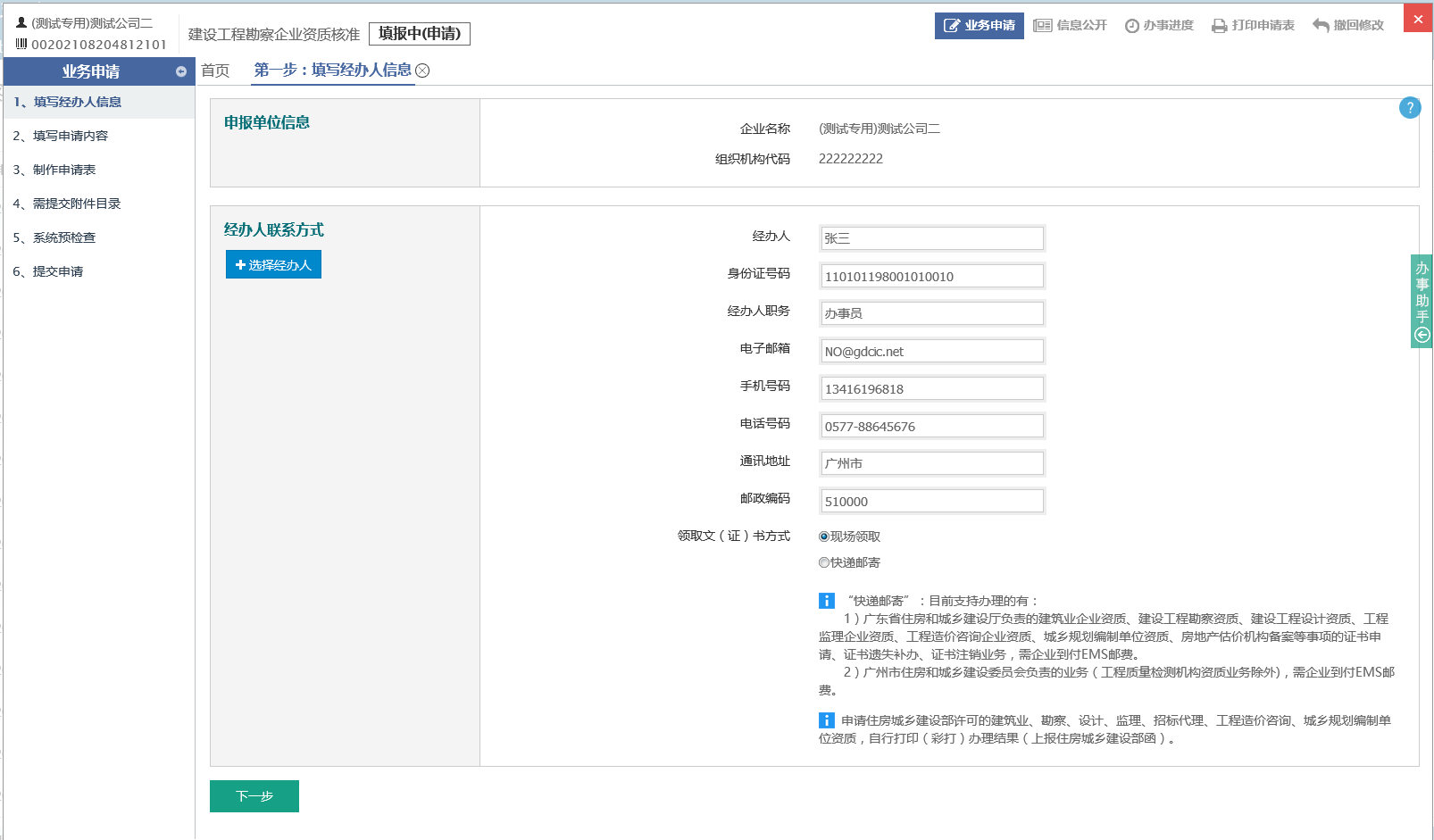 第一步：填写经办人信息第二步_1_选择申请类型（选择第1项：证书申请）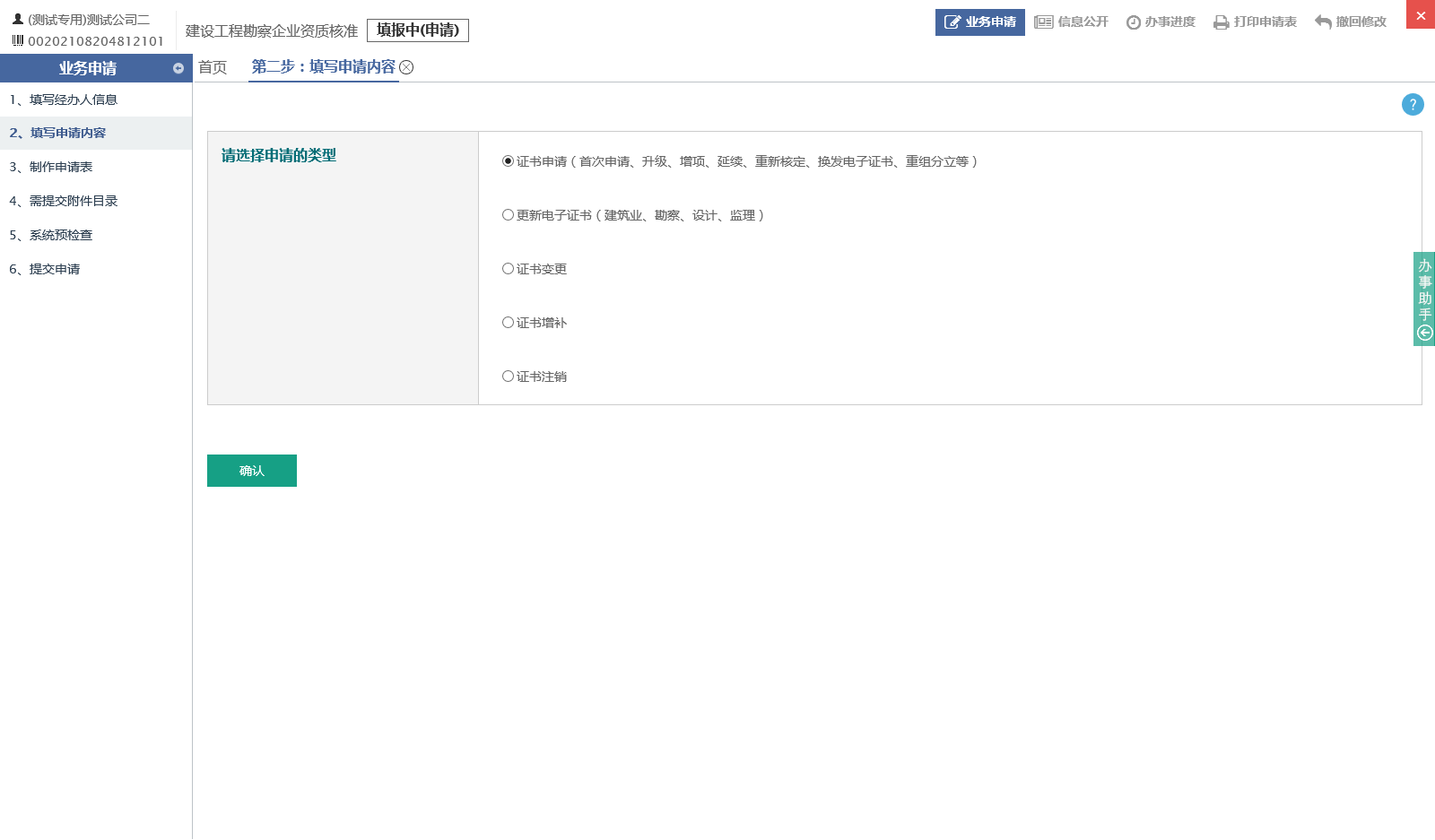 第二步_2_填写申请内容（选择现有资质及本次申请换发的资质项）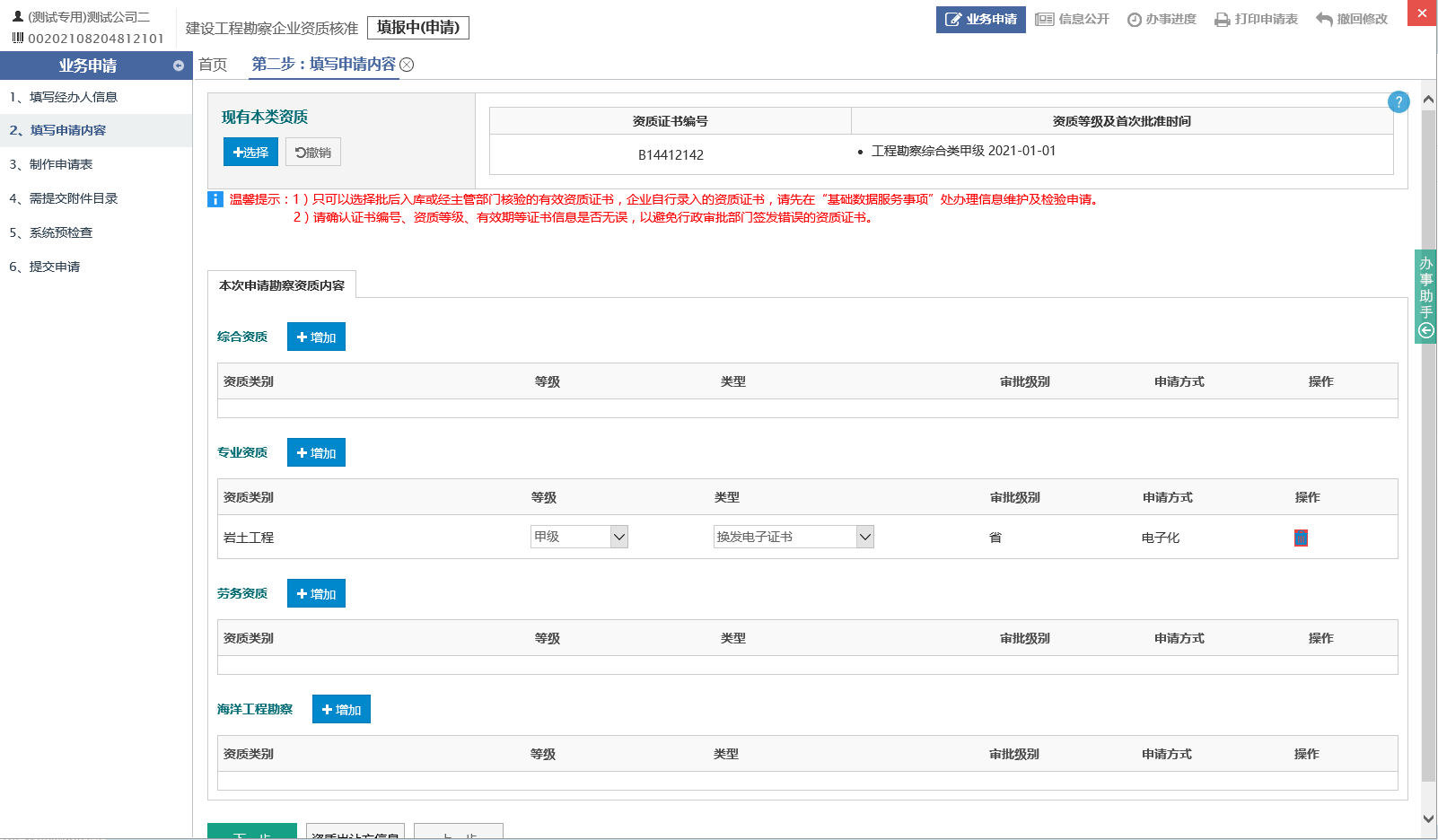 第三步：制表申请表（制空表即可）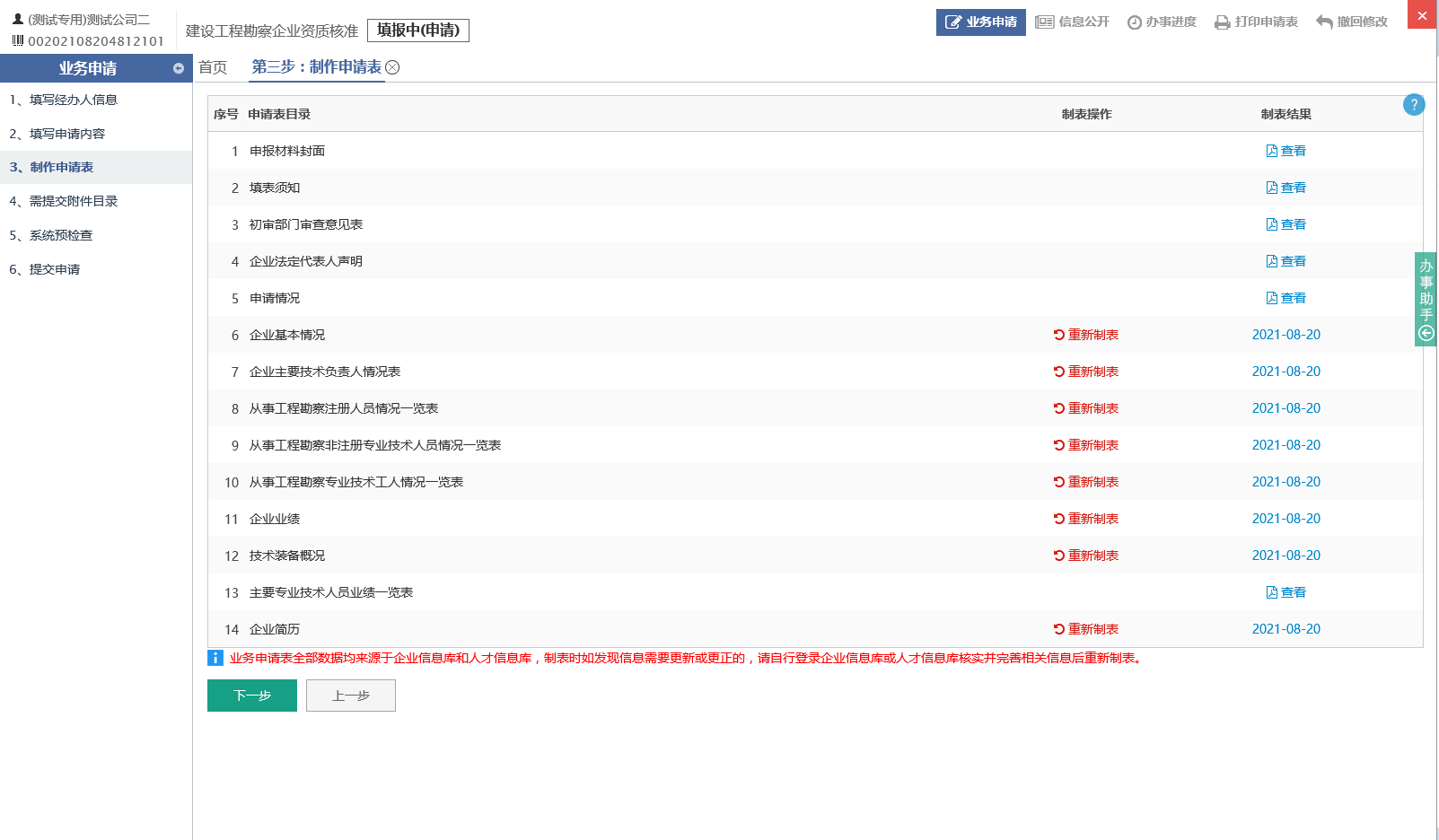 第四步：上传电子材料（法定代表人声明及资质证书）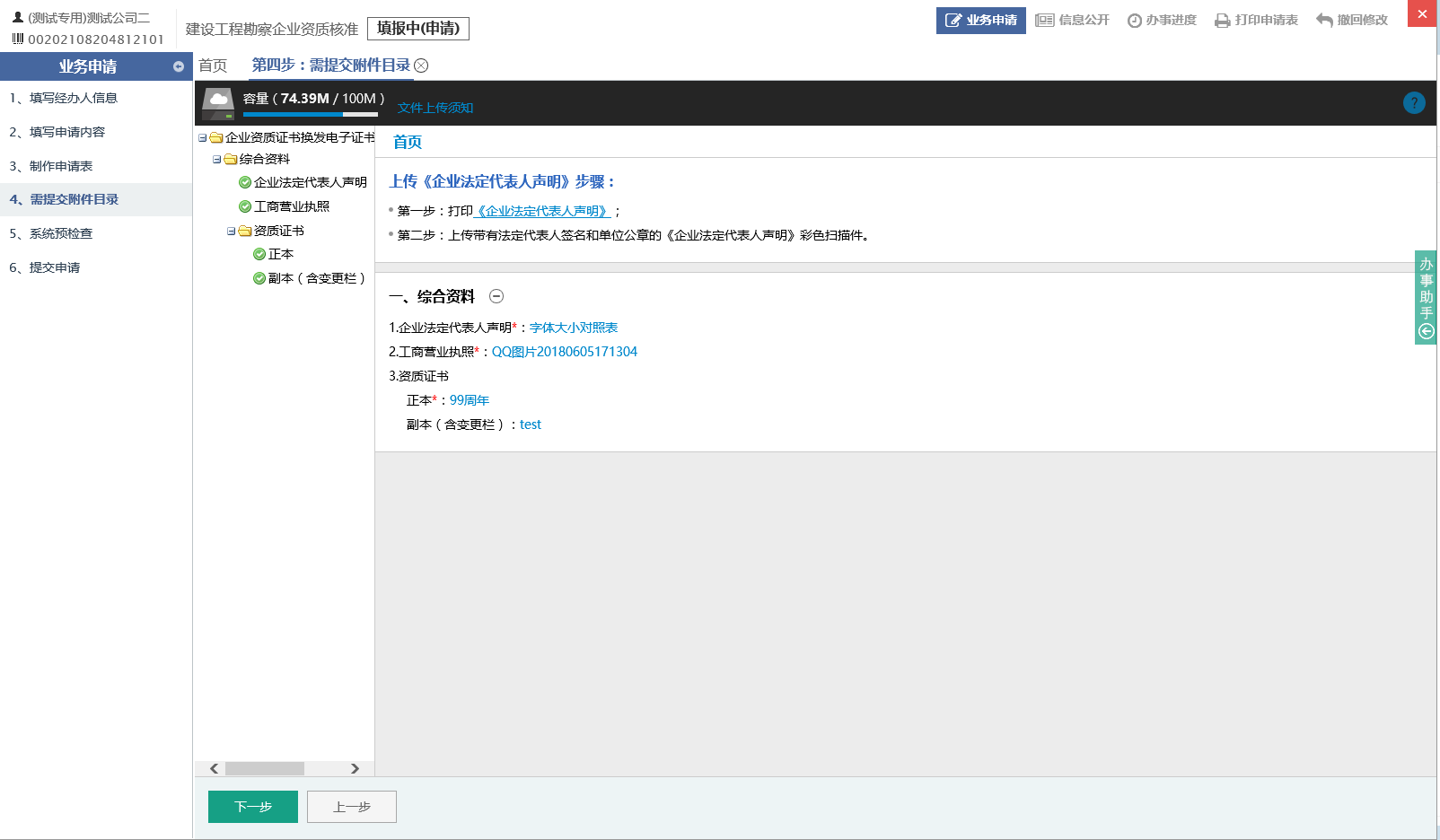 第五步：系统自动预检通过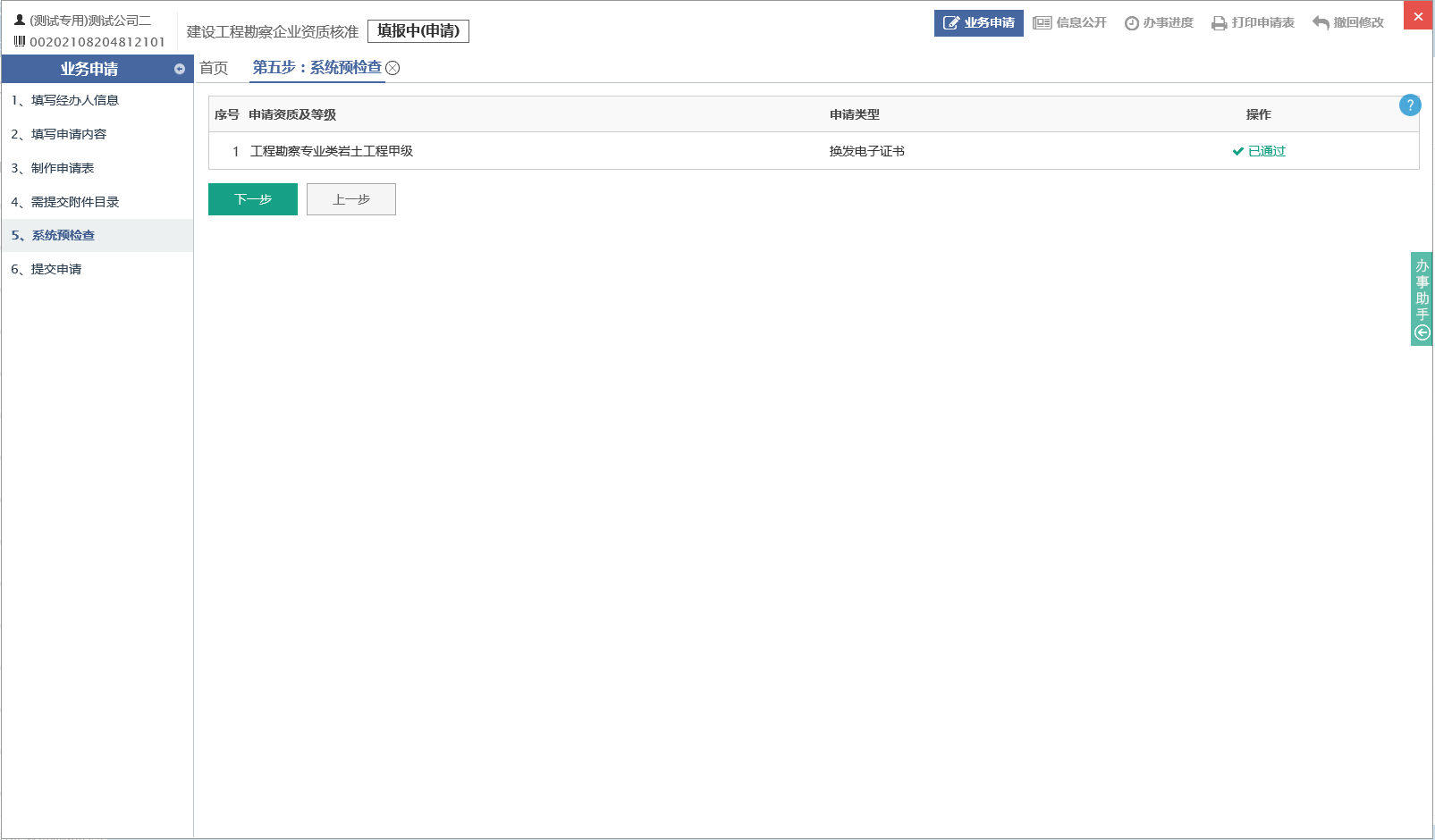 第六步：填写办事服务评价及提交申请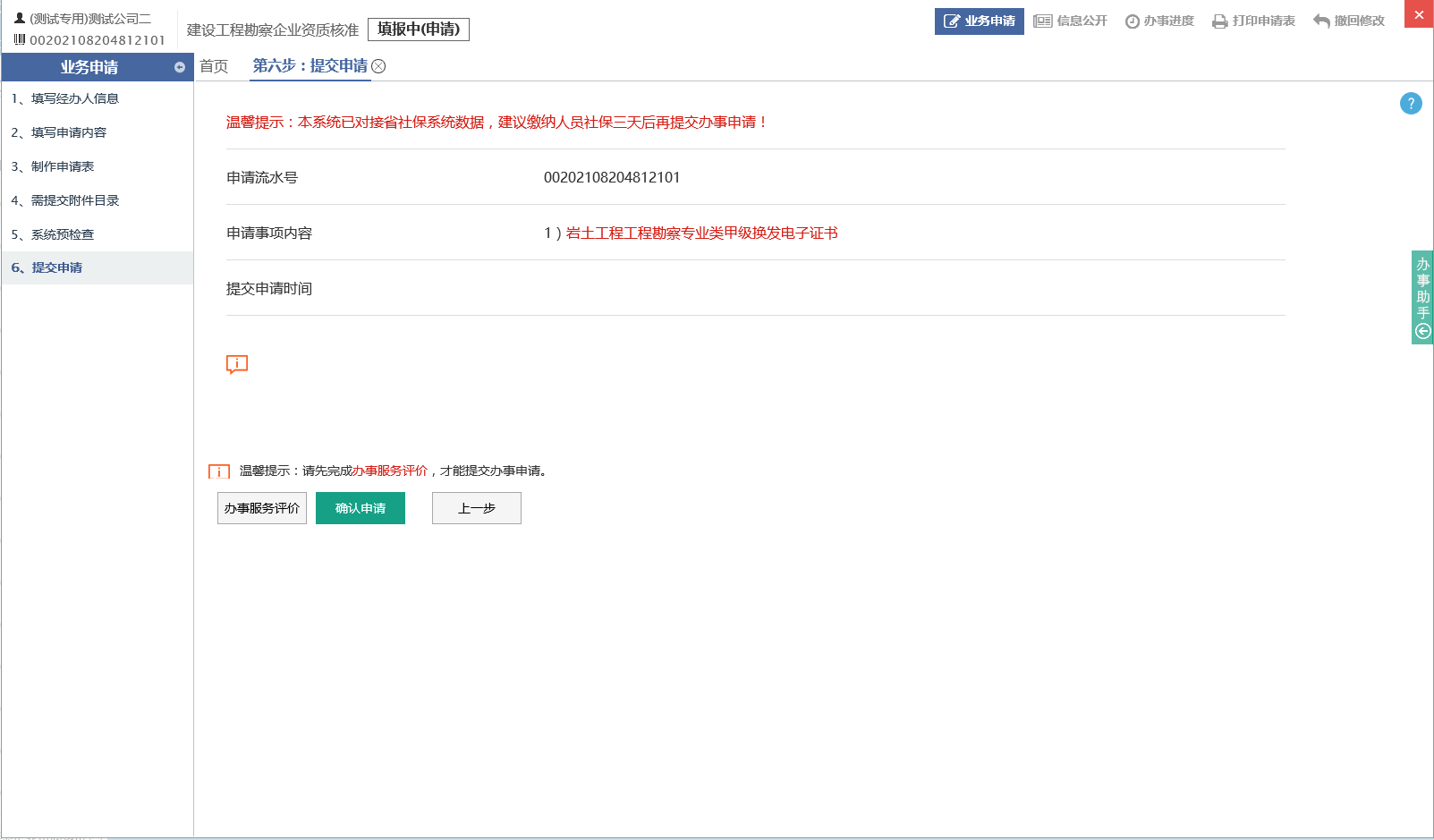 